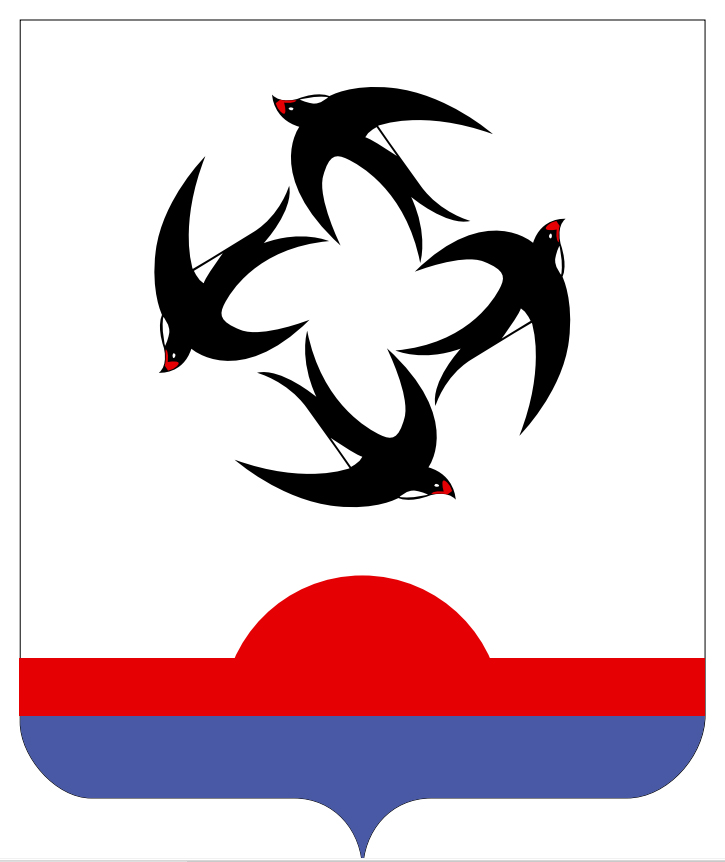 АДМИНИСТРАЦИЯ КИЛЬМЕЗСКОГО РАЙОНАКИРОВСКОЙ ОБЛАСТИПОСТАНОВЛЕНИЕ03.06.2020                                                                                                         № 201пгт КильмезьОб утверждении Порядка  составления  проекта районного бюджета на очередной финансовый год и плановый  периодВ целях реализации  пункта 3, 4 статьи 21 Положения о бюджетном процессе в муниципальном образовании Кильмезский муниципальный район,  утвержденного Решением Кильмезской районной Думы от 28.10.2014г. № 4/3 (c последующими изменениями и дополнениями) администрация Кильмезского района ПОСТАНОВЛЯЕТ:1. Создать рабочую группу по разработке проекта районного бюджета на очередной финансовый год и на плановый период (далее – рабочая группа) и утвердить ее состав согласно приложению №1.2. Утвердить Порядок составления проекта районного бюджета на очередной финансовый год и плановый период согласно приложению №2.	3. Финансовому управлению администрации Кильмезского района (Благодатских А. П..):          3.1. Осуществлять организационно - техническое обеспечение деятельности рабочей группы.          3.2.    Предложения, поступившие в ходе составления проекта районного бюджета на очередной финансовый год и на плановый период направлять на рассмотрение рабочей группы.4. Рекомендовать территориальным органам федеральных и областных органов власти и находящимся в их ведении казенным учреждениям, осуществляющим полномочия главных администраторов доходов районного бюджета, ежегодно, в срок до 1 августа текущего финансового года, представлять в финансовое управление администрации  Кильмезского района Кировской области:	правовой акт, закрепляющий за территориальным органом   федеральных и областных органов власти и находящимися в его ведении казенными учреждениями источники доходов районного бюджета;	правовой акт об утверждении методики прогнозирования поступлений доходов в районный бюджет;ожидаемую оценку на текущий финансовый год, а также прогноз поступлений администрируемых доходов районного бюджета на очередной финансовый год и на плановый период по кодам видов и подвидов доходов по форме, установленной министерством финансов Кировской области;пояснительную записку с обоснованиями расчетов прогнозов.5. Рекомендовать органам местного самоуправления городского и сельских  поселений Кильмезского района  Кировской области представлять ежегодно в финансовое управление администрации  Кильмезского района Кировской области в  срок до 15 августа ожидаемую оценку за текущий финансовый год и прогноз поступления администрируемых доходов    на очередной финансовый год и на плановый период, рассчитанный на основании рекомендаций Министерства финансов Кировской области.6. Контроль за выполнением постановления возложить на должностных лиц, курирующих работу органов исполнительной власти  и учреждений Кильмезского района Кировской области (возглавляющих органы исполнительной власти  и учреждений Кильмезского района Кировской области).7. Настоящее постановление вступает в силу после его официального опубликования.И. о. главы Кильмезского района                     Т.Н. ЧучалинаПОДГОТОВЛЕНО:Заместитель главы администрациипо финансам, налогам и сборам,Начальник финансового  управления    	                                  А.П. Благодатских03.06.2020СОГЛАСОВАНО:Первый заместитель главы администрации района                                                              Т.Н. Чучалина                               03.06.2020Начальник управленияпланирования и экономического развития администрации района                                           	                Г.П. Четверикова03.06.2020Заведующий отделом социального развития                                                                         Н. Г. Смирнова03.06.2020Начальник управления образования                                                Е. В. Вязникова03.06.2020Начальник МКУ « Кильмезская МЦБ»                                              Н.Е. Мальцева03.06.2020ПРАВОВАЯ  ЭКСПЕРТИЗА  ПРОВЕДЕНА:Консультант по правовым вопросам					      Е.В. Бурова   03.06.2020ЛИНГВИСТИЧЕСКАЯ  ЭКСПЕРТИЗА  ПРОВЕДЕНА:	Управляющая  делами, заведующая отделом  организационной  и  кадровой  работы  							          М. Н.  Дрягина 03.06.2020РАЗОСЛАТЬ: Администрация района – 2,Финансовое управление -1,РУО – 1,РЦКиД – 1,МЦБ – 1,ЦБС – 1,МРИ ФНС России №10 по Кировской области – 1, Управление охраны окружающей среды и природопользования Кировской области – 1,Поселения-12, Районная Дума – 1;ИТОГО: 9 экземпляров                                                                                                                                 Приложение №1                                                                   УТВЕРЖДЕН                                                                  постановлением администрации                                                                  Кильмезского района                                                                  от 03.06.2020 № 201Состав рабочей группы по разработке проекта районного бюджета на очередной финансовый год и на плановый периодПриложение № 2УТВЕРЖДЕН постановлением   администрации Кильмезского района от 03.06.2020 № 201ПОРЯДОКсоставления проекта областного бюджета на очередной финансовый годи на плановый период1. Порядок составления проекта районного бюджета на очередной финансовый год и на плановый период (далее – Порядок) устанавливает порядок и сроки составления проекта районного бюджета на очередной финансовый год и на плановый период, ответственных исполнителей, порядок и сроки работы над документами и материалами, необходимыми                   для составления проекта районного бюджета, а также обязательными           для одновременного представления с проектом решения Кильмезской районной Думы  о районном бюджете на очередной финансовый год и на плановый период.2. Финансовое управление администрации Кильмезского района Кировской области в целях составления проекта районного бюджета на очередной финансовый год и на плановый период:	2.1. В срок  до 15 июля текущего финансового года направляет главным распорядителям средств районного бюджета порядок и методику планирования бюджетных ассигнований районного бюджета, утвержденные правовым актом финансовым управлением администрации Кильмезского района Кировской области.          2.2. В срок до 1 августа подготавливает проект решения районной Думы о полной или частичной замене дотации на выравнивание бюджетной обеспеченности муниципального района дополнительными нормативами отчислений в бюджеты муниципального района от налога на доходы физических лиц.	2.3. В срок до 12 августа текущего финансового года согласовывает        с Министерством финансов Кировской области исходные данные, необходимые для расчетов дотации на выравнивание бюджетной обеспеченности муниципальных районов и поселений, администрируемых субвенций местным бюджетам из областного бюджета, а также субсидий на выравнивание бюджетной обеспеченности муниципальных образований на очередной финансовый год и на плановый период.          2.4. В срок до 1 сентября текущего финансового года представляет в Министерство финансов Кировской области показатели по доходам консолидированного бюджета муниципального района по форме, установленной Министерством финансов Кировской области	2.5.  В срок до 12 ноября текущего финансового года представляет проект районного бюджета на очередной финансовый год и на плановый период, документы и материалы, необходимые для его составления, на рассмотрение и одобрение в администрацию Кильмезского района Кировской области   для их представления в Кильмезскую районную Думу.	3. Управление планирования и экономического развития:3.1. Представляет в финансовое управление администрации Кильмезского района Кировской области:	3.1.1. В срок до 1 августа текущего финансового года: 	3.1.1.1. Отчетные данные за отчетный финансовый год, оценку текущего финансового года и прогноз на очередной финансовый год               и на плановый период:	фонда оплаты труда в разрезе поселений; 	среднемесячной номинальной начисленной заработной платы              на одного работника; 	прибыли прибыльных предприятий;	остаточной балансовой стоимости основных фондов;	среднегодовой численности населения района, в том числе сельского населения в разрезе поселений;          численности несовершеннолетнего населения в разрезе поселений;	объема розничного товарооборота;	объема платных услуг;	оборота малых предприятий.	3.1.1.2. В целом по району по показателям:	индекса физического объема валового регионального продукта; 	индекса потребительских цен;	индекса физического объема платных услуг населению;	индекса-дефлятора объема платных услуг;	среднемесячной номинальной начисленной заработной платы              на одного работника по Кильмезскому району Кировской области; 	среднемесячной начисленной заработной платы наемных работников      в организациях, у индивидуальных предпринимателей и физических лиц (среднемесячного дохода от трудовой деятельности).          3.1.1.1.В срок до 15 августа текущего финансового года представляет           в финансовое управление администрации Кильмезского района Кировской области прогноз поступления администрируемых доходных источников, подлежащих зачислению в районный бюджет с обоснованными расчетами  и соответствующими пояснениями к нему	3.1.1.2. В срок  до 1 сентября текущего финансового года прогноз стоимости твердого топлива с разделкой на очередной финансовый год по состоянию на 1 июля текущего финансового года.         3.1.1.3. В срок до 1 сентября текущего финансового года на утверждение муниципальные программы, предлагаемые  к финансированию с очередного финансового года.         3.1.2. В срок до 25 октября текущего финансового года предварительные итоги социально-экономического развития  Кильмезского района Кировской области за истекший период текущего финансового года и ожидаемые итоги социально-экономического развития  Кильмезского района Кировской области за текущий финансовый год.          3.2. В срок до 25 октября текущего финансового года представляет         на рассмотрение и утверждение проект программы управления муниципальным имуществом  на очередной финансовый год и на плановый период, а также пояснительную записку к нему с обоснованием параметров.          3.3.  В срок до  25 октября текущего финансового года представляет на рассмотрение и одобрение проект постановления «Прогноз социально-экономического развития Кильмезского района Кировской области на очередной финансовый год и на плановый период», и пояснительную записку к нему     с обоснованием параметров прогноза, в том числе их сопоставление с ранее утвержденными параметрами, с указанием причин и факторов прогнозируемых изменений.         3.4.  В срок до 25 октября текущего финансового года подготавливает основные направления бюджетной и налоговой политики Кильмезского района Кировской области на очередной финансовый год и плановый период.	4. Отдел ЖКХ, жизнеобеспечения, строительства и архитектуры представляет в финансовое управление администрации Кильмезского района Кировской области:4.1.1. В срок до 1 августа текущего года сводную информацию о протяженности автомобильных дорог общего пользования местного значения, находящихся в собственности муниципального района, городского и сельских поселений, по состоянию на 1 июля текущего года в разрезе муниципальных образований района, согласованную с   министерством транспорта Кировской области. 4.1.2.В срок до 10 августа текущего года проект лимитов потребления электрической и тепловой энергии в натуральном выражении по главным распорядителям средств районного бюджета на очередной финансовый год и плановый период. 	5. Главные распорядители средств районного бюджета:5.1.  В период формирования проекта районного бюджета на очередной финансовый год и плановый период обеспечивают взаимодействие с соответствующими областными министерствами по вопросам межбюджетных отношений между областным и районным бюджетами.          5.2. Представляют в финансовое управление:  5.2.1. В срок до 1 августа текущего года  исходные данные, необходимые для расчета субвенций  местным бюджетам из областного бюджета на очередной финансовый год и плановый период для согласования с соответствующими министерствами Кировской области.5.2.2. В срок до 1 августа текущего года исходные данные, необходимые для расчетов администрируемых иных межбюджетных трансфертов на очередной финансовый год и плановый период. 5.2.3. В срок до 1 сентября текущего года предложения по определению приоритетных направлений софинансирования в установленной сфере деятельности с указанием планируемых объемов сумм из районного бюджета на очередной финансовый год и плановый период.5.2.4. В срок до 1 сентября текущего года обеспечивают подготовку проектов нормативных правовых актов районной Думы и  администрации Кильмезского района, устанавливающих с  текущего года  новые расходные обязательства районного бюджета, для их рассмотрения (принятия) в установленном порядке решениями районной Думы, администрацией Кильмезского района соответственно. 5.2.5. В срок до 20 сентября текущего года предложения о приостановлении действия или об отмене правовых актов района, реализация которых требует осуществления расходов, не предусмотренных районным бюджетом на очередной финансовый год и плановый период.5.2.6. В срок до 10 октября текущего года  реестр расходных обязательств  главного распорядителя средств районного с сопроводительным письмом на бумажном носителе и в электронном виде. 5.3. В срок до 1августа текущего года  вносят на рассмотрение администрации района муниципальные  программы, предлагаемые к финансированию из районного бюджета с  очередного финансового года. 5.4. По запросу отдела экономического развития в установленные ими сроки представить предложения по основным направлениям налоговой и бюджетной политики Кильмезского района в целях подготовки бюджетного послания главы района.           6. Органы исполнительной власти Кильмезского района:6.1. В срок до 1 сентября текущего года подготавливают и вносят на рассмотрение администрации Кильмезского района Кировской области изменения в муниципальные программы Кильмезского района  Кировской области, реализация которых установлена на очередной финансовый год и плановый период, определив срок их действия до окончания планового периода. 6.2.Представляют в финансовое управление администрации Кильмезского района Кировской области:6.2.1. Осуществляющие функции и полномочия учредителей муниципальных бюджетных (автономных) учреждений в срок до 1 августа текущего года предложения по изменению организационно-правовой формы данных учреждений (при наличии) на очередной финансовый год и плановый период. 6.2.2. В срок до 20 сентября текущего года паспорта муниципальных программ Кильмезского района Кировской области (проекты изменений в указанные паспорта) на очередной финансовый год и плановый период.          7. Главные администраторы доходов районного бюджета - органы исполнительной власти Кильмезского района в срок до 15 августа текущего года представляют в финансовое управление администрации  Кильмезского района кировской области ожидаемую оценку на текущий финансовый год, а также прогнозируемые объемы поступлений администрируемых доходов в  бюджет муниципального района на очередной финансовый год и плановый период по кодам видов и подвидов  доходов районного бюджета, рассчитанные в соответствии с утвержденной методикой прогнозирования поступлений в районный бюджет, а также пояснительную записку с обоснованием расчетов прогнозов._______________СТЯЖКИНАлексей Васильевич- глава администрации района, председатель рабочей группыЧУЧАЛИНАТатьяна Николаевна- первый заместитель главы администрации района, заместитель председателя рабочей группыЧетвериковаГалина Петровна-  начальник отдела планирования и  экономического развития, секретарь рабочей группы Члены рабочей группы:БЛАГОДАТСКИХАлевтина Павловна - заместитель главы администрации по налогам и сборам, начальника финансового управления, ВЯЗНИКОВА Елена Васильевна- начальник управления образованияЛЯЛИНАЕлена Михайловна- заместитель начальника финансового управления, начальник отдела планирования и исполнения бюджета МАЛЬЦЕВА Наталья Евгеньевна- начальник  МКУ « Кильмезская  МЦБ»СМИРНОВАНадежда Григорьевна- заведующий отделом соц. развитияЛОЖКИНАндрей Петрович-  исполняющий обязанности заведующего отделом ЖКХ, жизнеобеспечения, строительства и архитектуры БЯКОВАМаргарита Рузальевна-  руководитель МРИ ФНС РОССИИ №10 по Кировской области(по согласованию)ФАЗУЛОВМарат Мансурович- депутат районной Думы (по согласованию)